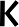 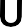 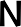 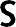 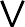 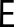 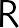 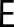 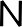 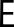 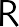 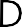 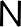 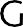 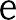 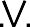 Kunstverein Erding e.V. · Geschäftsstelle: Am Rätschenbach 12 · 85435 ErdingKunstverein Erding e.V.Geschäftsstelle:Am Rätschenbach 1285435 Erding info@kunstverein-erding.de www.kunstverein-erding.deSabine FischerZweiter VorstandSabine.fischer @kunstverein-erding.deP R E S S E M I T T E I L U N G 				     Erding, 02.10.2022
------------------------------------------------------------------------------------    
Vernissage zur Mitgliederausstellung „Lieblingsstücke“ des Kunstverein ErdingFreitag, 21. Oktober 2022 um 19.00 Uhr im Frauenkircherl ErdingZur Vernissage seiner Mitgliederausstellung „Lieblingsstücke“ lädt der Kunstvereins Erding e. V. am Freitag, den 21. Oktober 2022 um 19:00 Uhr in das Frauenkircherl Erding ein. Die Mitglieder des KVE zeigen anlässlich des 40. Jubiläums des Vereins und der seit 50 Jahren bestehenden Künstlergruppierung ihre Lieblingswerke aus dieser langen Schaffensperiode. „Die Entscheidung zu diesem sehr freien Thema wurde in der Absicht getroffen, viele verschiedene Kunstwerke zu den unterschiedlichsten Themenschwerpunkten der letzten Jahrzehnte zu zeigen“, hofft Sabine Fischer, 2. Vorstand des Kunstvereins Erding. „Vielleicht führt das gezeigte Spektrum dazu, dass sich besonders auch jüngere Kunstinteressierte dem Verein anschließen möchten. Die Mitgliedschaft ist für Schüler*Innen/Auszubildene/Studierende kostenlos.“
Die Ausstellung im Frauenkircherl kann vom 21. Oktober bis zum 30. Oktober täglich von 13 bis 19 Uhr bei freiem Eintritt besichtigt werden. 
------------------------------------------------------------------------------------
Bildunterschrift:
Einladung zur Mitgliederausstellung KV Erding
1.094 Zeichen mit Leerzeichen
Für Rückfragen:Sabine Fischer 2. Vorstand Kunstverein Erding e.V.T 0160 7665509 Sabine.fischer@kunstverein-erding.deBankverbindung:Kreis- und Stadtsparkasse Erding-Dorfen, IBAN: DE90 7005 1995 0000 0253 87Vereinsregisternummer: 110 206 Steuernummer: 114/109/60178Vorstand:Frank Halatsch  1. Vorstand u. Kasse Sabine Fischer   2. VorstandJürgen Naglik    3. Vorstand Eva Bauer-Enghofer  Schriftführerin